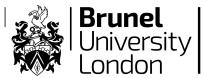 Weekly Professional Learning Record (WPLR)Section 1: To be completed by Student Teacher prior to weekly meeting with your mentorExpand boxes, as requiredSection 2: Mentor completes this section during or after the meeting.Mentor confirms the evidence in Section 1 and that the student teacher is making expected progress; if ‘yes’, mentor and student teacher agree new professional learning foci for the following week. Week beginning: Week beginning: Week beginning: Professional learning foci for this week(Refer to most recent assessments: Initial Needs Analysis, interim or end of phase profile or last WPLR)Reflective comment made in each area to include comments about how this has impacted pupil progress.Evidence (i.e. pupil books, school experience files, mentor feedback)Brief reflections on other Professional Learning Activities (PLAs) undertaken this week (to include mentor support, subject knowledge development, engagement with other colleagues) Brief reflections on other Professional Learning Activities (PLAs) undertaken this week (to include mentor support, subject knowledge development, engagement with other colleagues) Reflective commentEvidenceYes                                                No    If you have ticked no, please provide a comment and contact the link tutor immediately. Professional learning foci arising from this week’s professional learning and strategies for achieving them; include reference to developing subject knowledge where appropriate.Teachers’ Standards ReferenceSigned by Student Teacher:Signed by Mentor: